Дата введения 01.01.691. Настоящий стандарт распространяется на стальные бесшовные горячекатанные, холоднотянутые и электросварные прямоугольные трубы. 2. Форма и размеры труб должны соответствовать указанным на чертеже и в таблице.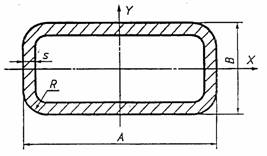 Примечания:1. Масса труб вычислена при плотности стали 7,85 т/см3.2. Статические характеристики труб рассчитаны для R = 1,5.3. Размеры труб, взятые в скобки, нерекомендуемые.4. По согласованию изготовителя с потребителем допускается изготовление труб других размеров.Примеры условных обозначенийТрубы наружными размерами А = 40 мм, В = 25 мм с толщиной стенки 3 мм, длиной кратной 1250 мм, из стали марки 10, группы В ГОСТ 13663-86:Труба 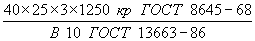 То же, мерной длиной 6000 мм:Труба 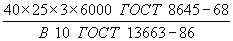 То же, немерной длины:Труба 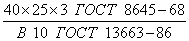 (Измененная редакция, Изм. № 1, 2, 3).3. Длина труб и предельные отклонения по размерам должны соответствовать ГОСТ 8639.4. Допускается до 01.01.90 Днепропетровскому трубному заводу им. Ленина вырабатывать по согласованию с потребителем электросварные трубы размерами 80  60  4 мм и 60  40  4 мм с радиусом закругления до 3 s. (Измененная редакция, Изм. № 2).5. Технические требования должны соответствовать ГОСТ 13663.ИНФОРМАЦИОННЫЕ ДАННЫЕ1. РАЗРАБОТАН И ВНЕСЕН Министерством металлургии СССР РАЗРАБОТЧИКИ Г. И. Гуляев, канд. техн. наук, М. М. Бернштейн, канд. техн. наук, Н. Ф. Кузенко2. УТВЕРЖДЕН И ВВЕДЕН В ДЕЙСТВИЕ Постановлением Комитета стандартов, мер и измерительных приборов при Совете Министров СССР от 25.04.683. ВЗАМЕН ГОСТ 8645-574. ССЫЛОЧНЫЕ НОРМАТИВНО-ТЕХНИЧЕСКИЕ ДОКУМЕНТЫ5. Ограничение срока действия снято Постановлением Госстандарта от 17.06.91 № 8786. ПЕРЕИЗДАНИЕ с Изменениями № 1, 2, 3, утвержденными в апреле 1984 г., феврале 1987 г., июне 1991 г. (ИУС 8-84, 11-86, 9-91)ТРУБЫ СТАЛЬНЫЕ ПРЯМОУГОЛЬНЫЕСортаментRectangular steel tubes. RangeГОСТ8645-68AВsПлощадь сечения,см2Масса 1 м, кгМомент инерции, см4 =Момент инерции, см4 =Момент сопротивления, см3 =Момент сопротивления, см3 =ммммммПлощадь сечения,см2Масса 1 м, кгIxIyWxWy10,4430,3480,0650,1260,1310,16715101,50,6210,4880,0820,1600,1640,21420,7710,6050,0890,1790,1790,23910,5430,4260,0860,2610,1720,261101,50,7710,6050,1090,3440,2180,3442020,9710,7620,1220,3980,2450,39810,6430,5050,2240,3520,2980,352151,50,9210,7230,2970,4720,3970,47221,170,9190,3500,5610,4660,5612,51,391,090,3830,6200,5100,62010,6430,5050,1060,4650,2120,3721,50,9210,7230,1370,6230,2370,4991020,170,9190,1550,7380,3100,590252,51,391,090,1630,8130,3260,65010,7430,5830,2730,6090,3640,487151,51,070,8410,3660,8310,4880,66521,371,080,4351,0030,5800,8032,51,641,290,4821,1300,6420,90410,7430,5830,1260,7490,2530,4991,51,070,8410,1641,020,3280,6791021,371,080,1881,220,3750,8162,51,641,290,1991,370,3990,91531,881,480,2011,460,4020,97710,8430,6610,3220,9590,4290,6391,51,220,9590,4351,320,5800,882301521,571,230,5201,620,6931,082,51,891,480,5801,850,7741,2332,181,710,6192,010,8251,3410,9430,7400,6231,170,6230,7801,51,371,080,8581,630,8581,082021,771,391,052,011,051,342,52,141,681,202,321,201,5532,481,951,312,561,311,711,51,371,080,5031,970,6711,1221,771,390,6052,430,8071,39152,52,141,680,6802,800,9061,6032,481,950,7303,090,9721,763,52,802,200,7573,301,011,881,51,521,190,9872,390,9871,3621,971,551,212,971,211,7035202,52,391,881,393,461,391,9832,782,191,533,861,532,203,53,152,471,634,171,632,381,51,671,311,662,181,331,6122,171,702,063,521,652,01252,52,642,072,404,121,922,3533,082,422,684,632,142,643,53,502,752,905,042,322,8821,971,550,6903,460,9201,732,52,391,880,7784,021,042,011532,782,190,8404,471,122,233,53,152,470,8764,821,172,4143,482,730,8925,071,192,5322,171,701,374,181,372,092,52,642,071,584,901,582,452033,082,421,755,501,752,753,53,502,751,875,991,872,994043,883,051,966,371,963,1822,371,862,334,901,862,452,52,892,272,725,781,172,892533,382,663,046,532,433,263,53,853,023,307,152,643,5944,283,363,517,672,813,8322,572,023,585,632,392,812,53,142,474,226,662,813,333033,682,894,767,563,173,793,54,203,305,228,323,484,1644,683,685,598,973,794,4322,251,771,444,741,442,262,52,742,151,665,561,662,652033,202,521,846,261,842,983,53,642,861,976,831,973,25(42)44,043,172,067,292,063,4722,652,083,746,342,493,022,53,242,544,417,522,943,583033,802,994,988,553,324,073,54,343,415,469,433,644,4944,843,805,8710,193,914,8522,371,861,545,661,542,522,52,892,271,786,671,782,962033,382,661,977,521,973,343,53,853,022,118,242,113,664544,283,362,188,822,223,9222,772,173,977,512,653,342,53,392,664,698,933,133,973033,983,135,3110,173,544,523,54,553,575,8311,263,895,0045,083,996,6312,194,185,4222,772,172,868,592,293,442,53,392,663,3510,212,684,082533,983,133,7711,633,024,653,54,553,574,1212,873,305,1545,083,994,4013,933,525,5722,972,324,369,742,913,902,53,642,865,1611,623,444,653034,283,365,8613,293,905,323,54,903,856,4514,774,305,915045,484,306,9616,054,646,4223,172,496,2410,903,574,362,53,893,097,4313,034,245,213534,583,608,4714,954,845,983,55,254,129,4016,665,376,6645,884,6210,2018,175,837,2723,372,658,5212,054,284,822,54,143,2510,1814,445,095,784034,883,8311,6716,615,846,643,55,604,3913,0018,566,507,4246,284,9314,1820,297,098,122,53,893,053,9916,343,195,4534,583,604,5018,733,606,24253,55,254,124,9320,863,956,9545,884,625,2922,744,237,5957,075,555,8025,754,648,582,54,143,256,1118,414,076,1334,883,836,9621,174,647,0660303,55,604,397,6923,665,137,8946,284,938,3225,885,558,6357,575,949,3029,546,199,8535,484,3013,7326,056,868,68403,56,304,9415,3429,257,679,7547,085,5616,7832,168,3910,7258,576,7312,1737,129,5912,3735,484,308,0531,495,379,003,56,304,948,9235,355,9510,103047,085,569,6838,846,4511,1058,576,7310,8744,787,2512,7969,947,8011,6749,397,7814,1136,084,7815,7938,237,8910,923,57,005,4917,6843,108,8412,31704047,886,1919,3847,569,6913,5959,577,5122,2555,3611,1315,82611,148,7524,4761,7112,2317,6336,685,2526,5644,9710,6312,853,57,706,0429,9350,8411,9714,535048,686,8233,0256,2913,2116,08510,578,3038,4265,9415,3718,84612,349,6942,8374,0317,1321,1536,685,2517,8453,468,9213,363,57,706,0420,0260,4410,0115,114048,686,8221,9866,9110,9916,73510,578,3025,3478,3812,6719,60612,349,6927,9787,9713,9921,99714,0010,9929,9495,7714,9723,9437,285,7229,8862,3511,9515,5980503,58,406,5933,7270,6913,4917,6749,487,4437,2678,4814,9119,623,59,107,1451,6380,9417,2120,23410,288,0757,2990,0419,1022,5160512,579,8767,46106,5522,4926,64614,7411,5776,16120,9025,3930,22716,8013,1983,48133,1927,8333,303,58,406,5922,3681,6411,1818,1449,487,4424,5990,6112,2920,1340511,579,0828,42106,714,2123,71613,5410,6331,48120,415,7426,7590715,4012,0933,8113,8516,9129,30411,088,7063,57120,221,1926,7160513,5710,6575,04142,825,0131,75615,9412,5184,94162,828,3136,18718,2014,2993,37180,231,1240,04410,288,0727,20119,013,5923,8140512,579,8731,50140,715,7528,16614,7411,5734,98159,617,4931,92716,8013,1937,68175,618,8435,12411,088,7045,75137,518,3027,5010050513,5710,6553,67163,421,4732,67615,9412,5160,37186,124,1537,23718,2014,2965,92205,926,3741,19412,689,9699,90174,428,5434,8770515,5712,22118,8208,533,9641,71618,3414,40135,6239,238,7647,85721,0016,48150,5266,642,9753,32411,088,7029,79152,614,8927,7540513,5710,6534,59181,217,2932,94615,9412,5138,48206,419,2437,49718,2014,2941,55227,820,7741,42411,889,3349,99175,120,0031,8411050514,5711,4458,75208,723,5037,95617,1413,4666,21238,626,4843,39719,6015,3872,45265,028,9848,18412,689,9676,14197,625,3835,9260515,5712,2290,21236,330,0742,97618,3414,40102,5271,134,1749,30721,0016,48113,14302,137,7154,94514,5711,4437,67228,318,8438,05617,1413,4642,00260,720,9943,4540719,6015,3845,42289,022,7148,18821,9417,2248,03313,524,0252,25516,5713,0097,79294,532,6049,08619,5415,34111,2338,737,1056,4612060722,4017,58123,0378,541,0163,09825,1419,73133,1414,044,3769,00518,5714,58191,0360,647,7660,11621,9417,22219,7416,854,9269,4780725,2019,78245,4468,061,3678,01828,3422,25268,4514,567,1185,76518,5714,58112,9436,237,6562,3160621,9417,22128,8503,942,9571,99725,2019,78142,8565,647,6080,80828,3422,25154,9621,551,6488,78520,5716,15219,2527,354,8075,3314080624,3419,11252,6611,763,1587,39728,0021,98282,8689,670,7198,51831,5424,76310,1761,177,53108,7629,1422,88650,9827,3108,5118,2120733,6026,37736,5937,4122,7133,9837,9429,78816,11040136,0148,6942,1733,10889,91135148,3162,3625,5420,05269,1727,167,2796,95729,4023,08301,6821,075,39109,580833,1426,01303,9907,682,73121,0936,7728,86357,2987,189,32131,61501040,2831,62380,7106095,18141,3627,9421,93451,6851,690,32131,5732,2025,28509,2964,2101,8128,6100836,3428,53562,31069112,5142,5940,3731,69611,01166122,2155,51044,2834,76655,41256131,1167,5733,6026,37357,7130689,42145,1837,9429,78393,4144998,35161,180942,1733,10425,71583106,4175,91046,2836,33454,71707113,7189,71254,1742,52503,61926125,9214,0841,1432,29664,11686132,8187,4180945,7735,93723,11846144,6205,21001050,2839,47777,41996155,5221,81258,9746,29872,32265174,5251,7849,1438,5717142279228,7253,2150954,7742,9918832505251,1278,31060,2847,3220412720272,2302,21270,9755,7123313114310,8346,0Трубы специальных размеровТрубы специальных размеровТрубы специальных размеровТрубы специальных размеровТрубы специальных размеровТрубы специальных размеровТрубы специальных размеровТрубы специальных размеровТрубы специальных размеров28251,51,461,151,371,641,101,2282521,891,491,692,031,351,4528252,52,291,801,962,351,561,6840251,51,821,431,873,901,491,9540281,51,911,502,434,231,732,1140282,02,491,953,045,342,172,6740282,53,042,393,576,312,553,157050714,010,9946,3380,6518,5323,04905037,886,1933,2083,3813,2818,5314060311,489,0274,83281,824,9440,2615060726,6020,88152,7677,750,9090,36160130842,7433,5511071533170,3191,618014520107,1384,1028914131398,9459,01901201266,1751,9414292987238,2314,519617018113,2488,9944435594522,8570,8200120847,5437,3211172495186,3249,5230100849,1438,57833,83138166,8272,8Обозначение НТД, на который дана ссылкаНомер пунктаГОСТ 8639-823ГОСТ 13663-862; 5